発注者名：　件　名：　　　　年　　月　　日　調査会社名：　Ver7.2目	次１．調査実施者２．調査の目的３．実施報告書の概要４．調査の手順５．設計図書の確認(1) 計画地概要　(2) 位置図  (3) 植栽内訳(4) 植栽基盤整備に係わる計画概要６．事前調査  (1) 地形・地質条件の確認(2) 周辺地域の生育状態の確認７．植栽地盤調査計画  (1) 植栽基盤としての問題点と調査項目(2) 植栽地盤調査実施計画８．植栽地盤調査結果および診断(1) 土壌断面調査  (2) 土壌硬度試験(3) 現場透水試験(4) 化学性に関する調査９．診断結果のまとめ  (1) 整備方法の違いによる植栽計画地の区分(2) 植栽基盤としての問題点10．植栽基盤整備方法の提案参考11. 整備工法の比較12．主要材料一覧表13. 概算工事費別添資料調査実施者２．調査の目的３．調査報告書の概要４．調査の手順調査は、以下の手順で実施した。①設計図書の確認　　　⇩②事前調査　　　⇩③植栽地盤調査計画 　　 ⇩④植栽地盤調査結果および診断　　 ⇩⑤診断結果のまとめ　　 ⇩⑥植栽基盤整備方法の提案　　 ⇩⑦主要材料一覧表の作成　　 ⇩⑧概算工事費の算出５．設計図書の確認(1) 計画地概要(2) 位置図（3)  植栽内訳■ 植栽計画平面図(4) 植栽基盤整備に係わる計画概要原設計における植栽基盤整備に係わる計画の概要は、次のとおりである。 ６．事前調査(1) 地形・地質条件の確認■ 地盤調査図(2)  周辺地域の生育状態の確認 ■  現況写真７．植栽地盤調査計画(1）植栽基盤としての問題点と調査項目事前調査の結果にもとづき、植栽基盤として想定される問題点とその実態を明らかにするための調査項目は、次のとおりである。（2）植栽地盤調査実施計画植栽地盤調査の調査項目、調査方法および調査数量は、次のとおりである。８．植栽地盤調査結果および診断(1)－① 土壌断面調査（掘削断面調査）■  土壌断面写真(1)－② 土壌断面調査(長谷川式大型検土杖)■  土壌断面写真(2) 土壌硬度試験■ 土壌硬度の作業状況土壌硬度の作業状況は次のとおりである。(3) 現場透水試験■ 現場透水試験の作業状況現場透水試験の作業状況は次のとおりである。(4) 化学性に関する調査土壌分析結果９．診断結果のまとめ(1) 整備方法の違いによる植栽計画地の区分植栽地盤調査結果から、植栽地を以下の区域に分けて整備方法の検討を行うものとする。■ 区域図(2)  植栽基盤としての問題点植栽基盤としての問題点について整理すると次のとおりである。10．植栽基盤整備方法の提案植栽基盤整備方法について、以下のとおり提案する。 ■ 整備工法関連図面● 暗渠排水参考11．整備工法の比較整備工法の比較は、原則として発注者から求められた場合に作成するものとする。  整備工法の決定にあたっての比較検討資料を下表に示す。○：評価が高い　△：評価は中程度　×：評価が低い注-1：各項目についての評価結果は記号などを用いて分かりやすく表記する。注-2：総合評価では、改良方法の順位付けを明記するとともに、必要に応じて評価の裏付けとなった内容を書き添える。12．主要材料一覧表植栽基盤整備に使用する主要材料は次のとおりである。12．概算工事費概算工事費については次のとおりである。　　注-1：詳細な見積もり、内訳書については別添とし、また必要に応じて複数の工事費を参考資料として提示する。別添資料土壌調査の方法(1)土壌断面（土壌断面調査・検土杖調査）①調査の目的・土壌断面または検土杖によって採取した土壌コアを直接観察し、土壌条件の詳細を把握する。調査結果から、緑化用樹木の植栽およびその後の生育に支障となるような条件の有無や程度を把握し、条件の改善や整備を検討するための基本的な情報を得る。②調査の方法③調査項目土壌断面調査によって判定される主な項目は下表のとおりである。(2)土壌硬度試験（長谷川式土壌貫入計）①調査の目的・造成地等では、重機による転圧のため土壌が固結していることが多く、根系が発達不良となり、成育に悪影響を及ぼす。このような植物の生育阻害要因の一つである、土壌の硬さを事前に調査し植栽基盤整備に役立てる。②調査の方法・長谷川式土壌貫入計は落錘を一定の高さから自然落下させることによって、貫入ロッド打ち込むことによって地表面から土壌硬度を連続して測定するものである。すなわち、土壌が軟らかい場合には１回あたりの貫入量は大きく、硬い場合には小さくなり、したがって１回あたりの貫入量（＝「軟らか度」Ｓ値ｃｍ／drop）を比較することによって土壌の硬さを測ることができる。・調査結果は縦軸に深さ（ｃｍ）、横軸に軟らか度を取ったグラフによって表示した。③調査結果の判定・長谷川式土壌貫入計による調査結果と、根系の発達および植栽基盤としての評価は下表のとおり。ただし、「軟らか度（S値）」が1.0cm/drop以下の場合でも、即、固結による不良地盤とみなすものではない（礫(レキ)などの影響で局所的に硬いデータとなることがあるため）。0.7cm/drop以下の固結層が層厚5.0cm以上、あるいは1.0cm/drop以下の層厚が10.0cm以上連続した場合、固結による不良地盤とみなし、何らかの改良が必要となる。軟らか度（S値）の判定基準(3)透水性試験(長谷川式簡易現場透水試験器)①調査の目的・植物の枯損の原因として最も多いと考えられる透水不良の判定のため、植栽地盤の透水性を測定し、そのデータを基に植栽基盤整備に役立てる。②調査の方法・現場透水試験ではダブルスコップで掘った穴に水を満たし、その減水速度を測るものである。試験では注水２０分後、４０分後の水位を測り、その結果をもとにして最終減水能（１時間当たりの減水速度）を求める。③透水性（最終減水能）の評価・最終減水能より、植栽基盤の透水性は下表の判定基準で評価される。1時間に30mm以上浸透する（最終減水能30mm/hr以上）ようであれば、地盤の透水性は良好である。30mmに満たない場合は、透水性の改良が必要となる。長谷川式簡易現場透水試験器による透水性の判定基準※本書では判定基準値の範囲が明確になるよう不等号を使用することを試みている。現場調査では測定結果に誤差が生じやすいため、実用的に判断する。(4)室内分析①水素イオン濃度指数（ｐH）・ｐＨ(Ｈ２Ｏ)は土壌養分の溶解度や微生物活性に関与している。ｐＨ(Ｈ２Ｏ)のの測定値が4.5以上、7.5以下であれば、一般の造園樹木の生育には問題はほとんどない。なお、pＨは0～14の範囲で7.0が中性、7.0より低い方が酸性、7.0より高い方がアルカリ性である。②水溶性塩類（電気伝導度（ＥＣ））・土壌中に過剰な塩類が含まれる場合、土壌溶液の浸透圧が高くなり、根の吸水が難しくなる。このような塩類障害は、例えば埋立地のように海水の影響が強く残っている土壌や、地耐力を増すための石灰処理が行われたような土壌生育障害が発生しやすい。・電気伝導度は測定することによって浸透圧のレベルを知ることができる。植物の生育に影響がなくなる許容範囲は樹木の種類によって異なるが、一般に1.0dS／m以上となると塩類障害が発生するといわれている。③腐植含有量・腐植は落葉、落枝や動物遺体が土壌中で分解・再合成してできるものであり、土壌中の有機物含量を示している。この値が高いと土壌養分に富み、保肥力に優れた土壌と判断できる。植栽地での一応の目安としては、3.0％以上含むことが望ましいとされている。④全窒素（窒素含有量）・窒素はタンパク質を構成する主要な成分であり，土壌養分中最も要求量の多い栄養素である。そのため植物の生長量との関係が最も高い栄養素である。・全窒素は、表層に含まれていれば良く、0.06～0.12％（0.6～1.21g/㎏）あれば「良」とされているが、植栽地では今後の検討が必要である。⑤陽イオン交換容量（塩基置換容量、CEC）・植物栄養素の多くは陽イオンの形となっているが（NH4+、K+、Ca2+、Mg2+など）、腐植や粘土は電気的にマイナスを示していることから、こうした陽イオンを吸着することができる。この吸着量を陽イオン交換容量（ＣＥＣ）または塩基交換容量と呼び、土壌の保肥力を表す指標となる。・一般に植栽地では20cmol／kg以上ある場合は優良と判断され、少なくとも6cmol／kg以上あることが望ましいとされている。⑥強制酸化（pＨ（H2O2））・第三紀の丘陵地や干拓地などで出現する可能性のある酸性硫酸塩土壌の場合、土壌が酸化すると硫酸が生成されてpＨを下げることから、植栽樹木がほぼ枯損するような被害が生じる場合がある。・過酸化水素水を用いて土壌を強制酸化させて測定する方法による測定値が3.5以下の場合は、酸性硫酸塩土壌である可能性が高い。特に3.0を下回る場合には、将来的に被害が発生する可能性が高いので、根本的な対策を検討する必要がある。⑦保水力（有効水分保持量）・土壌が水分を保持できる能力を保水力という。易効性有効水の量によって評価され、通常の場合pF1.8とpF3.0の水分量の差から求める。評価基準としては、火山灰土壌では80リットル/m3以上、その他の鉱質土壌（非火山灰土壌）では60リットル/m3以上が望ましいとされている。⑧飽和透水係数・土壌そのものの透水性は、室内分析において飽和透水係数を測定して透水性の指標とする。・評価基準としては、10-4（m/s）以上が望ましいとされる。なお、造園学会では10-5以上を良、整備マニュアルでは、10-4～10-5は可とされている。⑨粒径組成（土性）・室内分析ではピペット法または比重浮ひょう法によって行う。分析結果を元に横軸に粒径区分（対数目盛）、縦軸に通過質量のパーセンテージを取った粒径加積曲線を描き、このグラフから砂、シルト、粘土の重量比を求める。粒径組成の判断・評価基準出典：「植栽基盤整備技術マニュアル」（一財）日本緑化センター2020一部抜粋調査会社名住所電話番号植栽基盤診断士名交付番号植栽基盤診断士証対象地名称対象地所在地植栽の内容主な植栽形態植栽の内容植栽面積土壌調査結果の概要調査期間土壌調査結果の概要主な土壌調査項目土壌調査結果の概要植栽基盤の問題点提案内容（植栽基盤の整備方法）概算工事費原設計との差額備考計画地名称計画地所在地計画地植栽地の利用形態計画地面積　○○㎡（うち植栽地は〇〇㎡）計画地面積、位置図の貼り付け位置図の貼り付け位置図の貼り付け位置図の貼り付け分類樹種形状寸法（ｍ）形状寸法（ｍ）形状寸法（ｍ）単位本数備考（生育目標樹高）分類樹種HCW単位本数備考（生育目標樹高）高木中木低木地被類植栽計画平面図の貼り付け植栽計画平面図の貼り付け植栽計画平面図の貼り付け植栽計画平面図の貼り付け植栽基盤整備項目植栽基盤整備項目植栽基盤整備項目整備内容敷地造成工基盤の造成☐あり☐なし敷地造成工発生土の利用☐あり☐なし整地工表面排水対策☐あり☐なし透水層工暗渠排水対策☐あり☐なし土層改良工粗起し、耕耘等☐あり☐なし土層改良工土壌改良剤の施用☐あり☐なし土性改良工ｐH矯正や施肥等☐あり☐なしその他客土の有無☐あり☐なしその他植栽桝の有無と形状☐あり☐なし地形地形区分地形傾斜の有無地形地表面の滞水状況地質地盤の状況地質礫・コンクリート塊等の有無地質土壌の種類地質雑草の生育状況特記事項特記事項地盤調査図の貼り付け地盤調査図の貼り付け地盤調査図の貼り付け地盤調査図の貼り付け植栽樹木の生育状況、および周辺植生計画地の植栽樹木の生育状況植栽樹木の生育状況、および周辺植生周辺の植生特記事項特記事項現況写真の貼り付け現況写真の貼り付け問題点の分類予想される土壌の問題点対応する調査項目植栽基盤の範囲物理的条件化学的条件その他調査項目調査の方法調査頻度数量備考調査地点図の貼り付け調査地点図の貼り付け調査地点図の貼り付け調査地点図の貼り付け土壌断面スケッチの貼り付け土壌断面スケッチの貼り付け土壌断面スケッチの貼り付け土壌断面スケッチの貼り付け診断土壌断面の写真の貼り付け土壌断面の写真の貼り付け土壌断面スケッチの貼り付け土壌断面スケッチの貼り付け土壌断面スケッチの貼り付け土壌断面スケッチの貼り付け診断採取した土柱の写真の貼り付け採取した土柱の写真の貼り付け調査地点調査日土壌硬度の調査結果グラフの貼り付け土壌硬度の調査結果グラフの貼り付け診断作業状況の写真の貼り付け作業状況の写真の貼り付け調査地点調査日調査地点天候当日前日再注水時測定時刻　ｔ2最終減水能（mm/hr）最終減水能（mm/hr）最終減水能（mm/hr）最終減水能（mm/hr）再注水時読み(mm)　H2最終減水能（mm/hr）最終減水能（mm/hr）最終減水能（mm/hr）最終減水能（mm/hr）20分後測定時刻　ｔ320分後読み(mm)　H340分後測定時刻　ｔ4評価評価40分後読み(mm)　H4評価評価診断作業状況の写真の貼り付け作業状況の写真の貼り付け調査地点調査日土壌採取層位（㎝）分析項目分析項目分析項目分析項目分析項目分析項目土壌採取層位（㎝）ｐＨ（H2O）ＥＣ（ｄＳ/m）腐植含有量（％）全窒素（％）陽イオン交換容量(ＣＥＣ)（cmol./㎏）土壌採取層位（㎝）整備目標4.5～7.50.1～1.03以上0.1以上優：20以上 良：6以上診断区域の名称区域の特徴項目区域の名称植栽基盤としての問題点区域整備面積（㎡）提案項目整備目標整備工法図-１ 暗渠排水管埋設図図-２-① 暗渠排水本管  詳細図図-２-② 暗渠排水枝管  詳細図図-３ 雨水桝接続詳細図図-４ 粗起し、耕耘模式図提案項目区域改良方法総合評価備考提案項目区域改良方法効果施工性経済性工期周辺への影響総合評価備考名称形状・寸法数量単位備考（メーカー名等）工種形状・寸法数量数量数量数量原設計での工事費増減額工種形状・寸法数量単位単価金額原設計での工事費増減額調査調査調査方法土壌断面調査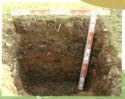 ・深さ1m×幅1m程掘り土壌断面を作成・断面スケッチ・土層区分・土性・水分状況・構造・土色・石礫の混入・根系の発達・還元・硬度などを調査票に記録する長谷川式大型検土杖による調査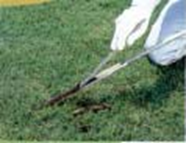 ・長谷川式大型検土杖を土壌に貫入させ、深さ1m×直径17㎜の土柱を自然状態で採取する。・土層区分、土性、土色、水分状況、石礫の混入を調査票に記録する。調査項目調査の内容層位土壌断面が土質、色、硬さ、根の量などの違いによって層状の構造となっている場合にその層境と深さを記す。土色土色は土壌断面の層位区分において重要な情報であり、おおよその腐植量も判定できる。また、還元土層の判定も行う。土性土性とは土壌の粒径組成（大小さまざまな粒子の構成）のことであり、土性を把握することにより土壌の持つ透水性、保水性等の大まかな性質を判断することができる。土壌硬度土層の硬さを山中式土壌硬度計により測定する。乾湿土壌の水分状態を、土塊を握ったときの感触で判定し、乾、半乾、半湿、湿、多湿、過湿に区分した。軟らか度S値（cm/drop）対応する山中式土壌硬度(mm）植栽基盤としての判定根の侵入の可否硬さの表現判 定　　  S値≦ 0.727以上多くの根が侵入困難固結極不良0.7 ＜S値≦ 1.024〜27根系発達に阻害あり硬い不良1.0 ＜S値≦ 1.520〜24根系発達阻害樹種あり締まった可1.5 ＜S値≦ 4.011〜20根系発達に阻害なし軟らか良4.0 ＜S値11以下根系発達に阻害なし支持力低下、乾燥に留意膨軟過ぎ―※固結による不良地盤の判定は下記による。S値が1.0cm/drop以下の固結層が層厚10cm以上連続した場合S値が0.7cm/drop以下の固結層が層厚5cm以上連続した場合※対応する山中式の指標は、関東ロームの場合に限る。※固結による不良地盤の判定は下記による。S値が1.0cm/drop以下の固結層が層厚10cm以上連続した場合S値が0.7cm/drop以下の固結層が層厚5cm以上連続した場合※対応する山中式の指標は、関東ロームの場合に限る。※固結による不良地盤の判定は下記による。S値が1.0cm/drop以下の固結層が層厚10cm以上連続した場合S値が0.7cm/drop以下の固結層が層厚5cm以上連続した場合※対応する山中式の指標は、関東ロームの場合に限る。※固結による不良地盤の判定は下記による。S値が1.0cm/drop以下の固結層が層厚10cm以上連続した場合S値が0.7cm/drop以下の固結層が層厚5cm以上連続した場合※対応する山中式の指標は、関東ロームの場合に限る。※固結による不良地盤の判定は下記による。S値が1.0cm/drop以下の固結層が層厚10cm以上連続した場合S値が0.7cm/drop以下の固結層が層厚5cm以上連続した場合※対応する山中式の指標は、関東ロームの場合に限る。最終減水能(mm/hr)減水速度換算（cm/sec）予想される障害等判定　　　 最終減水能 ≦ 102.8×10-4 以下湿け枯れ不良10 ＜  最終減水能 ＜ 302.8×10-4 〜 8.3×10-4枯れ枝等の湿害やや不良30 ≦  最終減水能 ＜100　8.3×10-4 〜 2.8×10-3−可100≦  最終減水能2.8×10-3以上−良土壌の種類粒径組成(%、国際法による土性)
三角座標で囲まれる範囲粒径組成(%、国際法による土性)
三角座標で囲まれる範囲粒径組成(%、国際法による土性)
三角座標で囲まれる範囲評価土壌の種類粘土シルト砂評価火山灰土0~2015~6040~70良火山灰土0~250~7030~80可火山灰土上記以外の範囲上記以外の範囲上記以外の範囲不良その他の
鉱質土壌0~200~2080~85良その他の
鉱質土壌0~250~4530~90可その他の
鉱質土壌上記以外の範囲上記以外の範囲上記以外の範囲不良